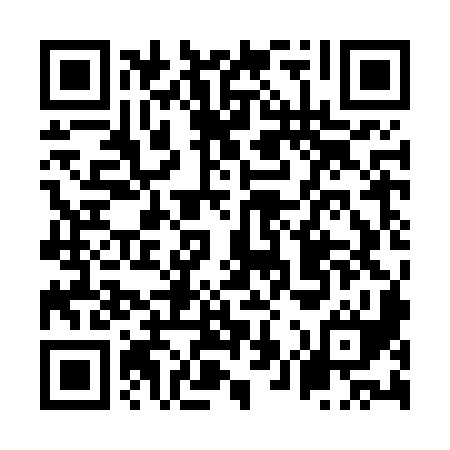 Ramadan times for Barstyciai, LithuaniaMon 11 Mar 2024 - Wed 10 Apr 2024High Latitude Method: Angle Based RulePrayer Calculation Method: Muslim World LeagueAsar Calculation Method: HanafiPrayer times provided by https://www.salahtimes.comDateDayFajrSuhurSunriseDhuhrAsrIftarMaghribIsha11Mon4:524:526:5812:424:276:286:288:2712Tue4:494:496:5512:424:286:316:318:2913Wed4:464:466:5212:424:306:336:338:3114Thu4:434:436:5012:424:326:356:358:3415Fri4:404:406:4712:414:346:376:378:3616Sat4:374:376:4412:414:356:396:398:3817Sun4:344:346:4212:414:376:416:418:4118Mon4:314:316:3912:404:396:436:438:4319Tue4:284:286:3612:404:406:456:458:4620Wed4:254:256:3412:404:426:476:478:4821Thu4:224:226:3112:404:446:496:498:5122Fri4:194:196:2912:394:456:516:518:5323Sat4:164:166:2612:394:476:536:538:5624Sun4:124:126:2312:394:496:556:558:5825Mon4:094:096:2112:384:506:576:579:0126Tue4:064:066:1812:384:526:596:599:0327Wed4:024:026:1512:384:537:027:029:0628Thu3:593:596:1312:374:557:047:049:0929Fri3:563:566:1012:374:567:067:069:1230Sat3:523:526:0712:374:587:087:089:1431Sun4:494:497:051:375:598:108:1010:171Mon4:454:457:021:366:018:128:1210:202Tue4:424:426:591:366:028:148:1410:233Wed4:384:386:571:366:048:168:1610:264Thu4:344:346:541:356:058:188:1810:295Fri4:314:316:511:356:078:208:2010:326Sat4:274:276:491:356:088:228:2210:357Sun4:234:236:461:356:108:248:2410:388Mon4:194:196:441:346:118:268:2610:419Tue4:154:156:411:346:138:288:2810:4410Wed4:114:116:381:346:148:308:3010:47